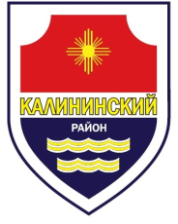 СОВЕТ депутатов калининского района города челябинска
второго созываПРОЕКТр е ш е н и еот 13.01.2021			                                                                             № 20/2О внесении изменений в решение Совета депутатов Калининского района города Челябинска от 28.12.2020 № 19/5 «Об утверждении Положения о реализации Закона Челябинской области «О некоторых  вопросах правового, регулирования отношений, связанных с  инициативными проектами, выдвигаемыми для получения финансовой поддержки за счет межбюджетных трансфертов из областного бюджета» на территории Калининского района города Челябинска В соответствии с  Бюджетным кодексом Российской Федерации, Федеральным законом от 6 октября 2003 года № 131-ФЗ «Об общих принципах организации местного самоуправления в Российской Федерации», законом Челябинской области от 22 декабря 2020 № 288-ЗО «О некоторых вопросах правового регулирования отношений, связанных с инициативными проектами, выдвигаемыми для получения финансовой поддержки за счет межбюджетных трансфертов из областного бюджета», Совет депутатов Калининского района города Челябинска второго созываР Е Ш А Е Т:1. Внести в Положение о реализации Закона Челябинской области «О некоторых  вопросах правового, регулирования отношений, связанных с инициативными проектами, выдвигаемыми для получения финансовой поддержки за счет межбюджетных трансфертов из областного бюджета» на территории Калининского района города Челябинска» (далее по тексту – Положение), утвержденное решением Совета депутатов Калининского района города Челябинска от 28.12.2020 № 19/5,  следующие изменения:1) Пункт 4 Положения изложить в следующей редакции: «4. В целях определения части территории Калининского района, на которой может реализовываться инициативный проект, до выдвижения инициативного проекта инициатор проекта (представитель инициатора) направляет в Администрацию города Челябинска заявление об определении части территории, на которой планирует реализовывать инициативный проект с описанием ее границ. Порядок определения части территории Калининского района, на которой могут реализовываться инициативные проекты, устанавливается в соответствии с решением Челябинской городской Думы.»2) Пункт 8 Положения изложить в следующей редакции: «8. Инициативные проекты вносятся в Администрацию района в сроки, установленные Законом Челябинской области.»3) Пункт 11 Положения изложить в следующей редакции: «11. Организацию работы по рассмотрению инициативных проектов, опубликованию (обнародованию) и размещению на официальном сайте Администрации района в информационно-телекоммуникационной сети «Интернет» инициативных проектов, иной информации, связанной с их внесением, рассмотрением и реализацией, предусмотренной Положением, осуществляет уполномоченный орган Администрации района, определяемый правовым актом Администрации района.»4) Пункт 15 Положения изложить в следующей редакции: «15. Инициативные проекты, допущенные к конкурсному отбору, не позднее 2 рабочих дней со дня принятия решения передаются в Администрацию города Челябинска для организации проведения конкурсного отбора.»5) Пункт 16 Положения изложить в следующей редакции: «16. На основе заключений структурных подразделений Администрации района, отдела финансов, правового отдела Администрации района, уполномоченный орган готовит проект одного из следующих решений Администрации района по основаниям, предусмотренным Законом Челябинской области:1) о допуске к конкурсному отбору инициативных проектов (в случае, предусмотренном пунктом 15 Положения);2) об отказе в поддержке инициативного проекта и возвращении его инициаторам проекта с указанием оснований отказа, предусмотренных пунктами  1-3 и 5 части 1 статьи 7 Закона Челябинской области (в случае, предусмотренном пунктом 15 Положения);3)  о поддержке инициативного проекта и продолжении работы над ним в пределах бюджетных ассигнований, предусмотренных решением о бюджете Калининского внутригородского района, на соответствующие цели и (или) в соответствии с порядком составления и рассмотрения проекта бюджета Калининского внутригородского района (внесения изменений в решение о бюджете Калининского внутригородского района);4)   об отказе в поддержке инициативного проекта и возврате его инициатору с указанием оснований отказа, предусмотренных статьей 7 Закона Челябинской области в случае, если в Администрацию района внесен один инициативный проект.Решения, предусмотренные подпунктами 1, 3 настоящего пункта, принимаются в форме распоряжения Администрации района, подписываемого Главой Калининского района города Челябинска.В случае принятия решений, предусмотренных подпунктами 2, 4 настоящего пункта, уполномоченный орган в течение трех рабочих дней со дня принятия решения направляет инициатору проекта уведомление за подписью Главы Калининского района города Челябинска, содержащее мотивированный отказ.»  6) Пункт 17 Положения изложить в следующей редакции:«17. В случае допуска инициативного проекта к конкурсному отбору инициатор проекта может инициировать проведение электронного голосования граждан в информационно-телекоммуникационной сети «Интернет» в соответствии с порядком, установленным правовым актом Администрации города Челябинска.»2. Внести настоящее решение в раздел 11 «Прочие вопросы» нормативной правовой базы местного самоуправления Калининского района города Челябинска.3. Контроль исполнения настоящего решения поручить постоянной комиссии Совета депутатов Калининского района города Челябинска по местному самоуправлению и безопасности жизнедеятельности населения (М.В. Косман).4. Настоящее решение подлежит опубликованию в печатном средстве массовой информации и размещению на официальном сайте Администрации района в  информационно-телекоммуникационной сети «Интернет».5. Настоящее решение вступает в силу со дня подписания и подлежит официальному опубликованию (обнародованию).Председатель Совета депутатов Калининского района города Челябинска                                               В.В. НекрасовГлава Калининского района  города Челябинска                                                                                     С.В. Колесник